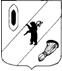 КОНТРОЛЬНО-СЧЕТНАЯ КОМИССИЯ  ГАВРИЛОВ-ЯМСКОГО МУНИЦИПАЛЬНОГО РАЙОНА                                    152240, Ярославская область, г. Гаврилов-Ям, ул. Советская, д. 51                    Телефакс: (48534) 2-09-36_________________________________________________________                                                      Отчет о результатах контрольного мероприятия по проверке финансово-хозяйственной деятельности Администрации Митинского сельского поселения г. Гаврилов-Ям	                                                                          28.10.2020г. Основание для проведения проверки: статьи 2661, 2681 Бюджетного кодекса РФ, Положение о Контрольно-счетной комиссии Гаврилов-Ямского муниципального района (далее по тексу – КСК), утвержденное решением Собрания представителей Гаврилов-Ямского муниципального района  № 35 от 20.12.2012 г., пункт 3.11 Плана работы КСК на 2020 год, соглашение на передачу полномочий по осуществлению внешнего муниципального финансового контроля, проведена проверка финансово-хозяйственной деятельности Митинского сельского поселения, за период с 01.01.2019г. по 31.12.2019г.Цель проверки:  проверка финансово-хозяйственной деятельности Администрации Митинского сельского поселения (далее по тексту – Администрация) за период с 01.01.2019 г. по 31.12.2019г.Период проверки: с 01.01.2019 по 31.12.2019Метод и способ проведения проверки: Проверке подлежат финансовые, бухгалтерские, отчетные и иные  документы, относящиеся к финансово-хозяйственной деятельности Администрации Митинского сельского поселения (далее по тексту - Администрация СП).При проверке использовались: учредительные документы, приказы, бухгалтерские  отчеты, регистры бухгалтерского и налогового  учета, договоры, контракты, нормативные, правовые документы, иные документы; кроме того, использовалась информация сети Интернет, размещенная на Общероссийском официальном сайте www.zakupki.gov.ru.Председатель Контрольно-счетной комиссии Гаврилов-Ямского муниципального района	Е.Р. БурдоваI. Итоги проверки:I. Итоги проверки:I. Итоги проверки:I. Итоги проверки:I. Итоги проверки:I. Итоги проверки:I. Итоги проверки:I. Итоги проверки:I. Итоги проверки:Акт проверкиАкт проверки№ 01-18/15 от 16.10.2020г.Подписан без замечаний и разногласийПодписан без замечаний и разногласийПодписан без замечаний и разногласийПодписан без замечаний и разногласийПодписан без замечаний и разногласийПодписан без замечаний и разногласийII. Количество объектов проверки, в т.ч.:II. Количество объектов проверки, в т.ч.:II. Количество объектов проверки, в т.ч.:II. Количество объектов проверки, в т.ч.:II. Количество объектов проверки, в т.ч.:II. Количество объектов проверки, в т.ч.:II. Количество объектов проверки, в т.ч.:II. Количество объектов проверки, в т.ч.:II. Количество объектов проверки, в т.ч.:- муниципальное учреждение- муниципальное учреждение- муниципальное учреждение1 ед.1 ед.1 ед.1 ед.1 ед.1 ед.III. Объем проверенных средств (тыс.руб.): III. Объем проверенных средств (тыс.руб.): III. Объем проверенных средств (тыс.руб.): III. Объем проверенных средств (тыс.руб.): III. Объем проверенных средств (тыс.руб.): III. Объем проверенных средств (тыс.руб.): III. Объем проверенных средств (тыс.руб.): III. Объем проверенных средств (тыс.руб.): III. Объем проверенных средств (тыс.руб.): - бюджет Митинского СП - бюджет Митинского СП - бюджет Митинского СП 16 117,016 117,016 117,016 117,016 117,016 117,0IV. Результаты проверки:IV. Результаты проверки:IV. Результаты проверки:Количество нарушений, ед.Количество нарушений, ед.Количество нарушений, ед.Количество нарушений, ед.Количество нарушений, ед.Сумма нарушения, тыс. руб.1.Анализ исполнения бюджетной сметы Анализ исполнения бюджетной сметы Нарушений Порядка составления, утверждения и ведения бюджетной сметы Учреждения не установленоНарушений Порядка составления, утверждения и ведения бюджетной сметы Учреждения не установленоНарушений Порядка составления, утверждения и ведения бюджетной сметы Учреждения не установленоНарушений Порядка составления, утверждения и ведения бюджетной сметы Учреждения не установленоНарушений Порядка составления, утверждения и ведения бюджетной сметы Учреждения не установленоНарушений Порядка составления, утверждения и ведения бюджетной сметы Учреждения не установлено2.Соблюдение порядка ведения учетных операций с безналичными денежными средствамиСоблюдение порядка ведения учетных операций с безналичными денежными средствамиНарушений не установленоНарушений не установленоНарушений не установленоНарушений не установленоНарушений не установленоНарушений не установлено3.Соблюдение порядка ведения кассовых операцийСоблюдение порядка ведения кассовых операцийНе представлены документы, удостоверяющие установление соответствующих должностных прав и обязанностей, с которыми кассир должен ознакомиться под роспись.  (нарушение пункта 4 Указаний № 3210-У).Не представлены документы, удостоверяющие установление соответствующих должностных прав и обязанностей, с которыми кассир должен ознакомиться под роспись.  (нарушение пункта 4 Указаний № 3210-У).2222--В нарушение пункта 2 Указаний № 3210-У лимит остатка наличных денег распорядительным документом Администрацией  не установленВ нарушение пункта 2 Указаний № 3210-У лимит остатка наличных денег распорядительным документом Администрацией  не установлен1111--Ведение кассовой книги (ф. 0504514) производилось Администрацией в проверяемом периоде с нарушением пункта 4 порядка ведения кассовых операций, установленных Указаниями № 3210-У, а также методических указаний по применению форм первичных учетных документов, утвержденных  Приказом Минфина РФ № 52н.  Ведение кассовой книги (ф. 0504514) производилось Администрацией в проверяемом периоде с нарушением пункта 4 порядка ведения кассовых операций, установленных Указаниями № 3210-У, а также методических указаний по применению форм первичных учетных документов, утвержденных  Приказом Минфина РФ № 52н.  1111--В Журнале регистрации приходных и расходных кассовых документов (ф. 0310003)  Администрации отражались и приходные и расходные документы другого юридического лица МУК «Митинский КДЦ», что является нарушением порядка ведения кассовых операций, установленных Указаниями № 3210-У, а также методических указаний по применению форм первичных учетных документов, утвержденных  Приказом Минфина РФ № 52н.В Журнале регистрации приходных и расходных кассовых документов (ф. 0310003)  Администрации отражались и приходные и расходные документы другого юридического лица МУК «Митинский КДЦ», что является нарушением порядка ведения кассовых операций, установленных Указаниями № 3210-У, а также методических указаний по применению форм первичных учетных документов, утвержденных  Приказом Минфина РФ № 52н.1111--Не представлены документы, удостоверяющие установление соответствующих должностных прав и обязанностей, с которыми кассир должен ознакомиться под роспись (нарушение пункта 4 Указаний № 3210-У).Не представлены документы, удостоверяющие установление соответствующих должностных прав и обязанностей, с которыми кассир должен ознакомиться под роспись (нарушение пункта 4 Указаний № 3210-У).1111--4.Соблюдение порядка учета расчетов с подотчетными лицами по выданным им авансам Соблюдение порядка учета расчетов с подотчетными лицами по выданным им авансам В Учётной политике не установлен порядок расчётов с подотчётными лицами путём перечисления денежных средств на банковские счета физических лицВ Учётной политике не установлен порядок расчётов с подотчётными лицами путём перечисления денежных средств на банковские счета физических лиц1111--5.Проверка расчетов по обязательствам (расчеты с поставщиками и подрядчиками, прочими дебиторами)Проверка расчетов по обязательствам (расчеты с поставщиками и подрядчиками, прочими дебиторами)Нарушений не установленоНарушений не установленоНарушений не установленоНарушений не установленоНарушений не установленоНарушений не установлено6.Правомерность использования средств на оплату трудаПравомерность использования средств на оплату трудаВ нарушение статьи 165 «Установление заработной платы» Трудового кодекса РФ в Администрации отсутствует положение об оплате труда работников, занимающихся воинским учетом, не относящихся к должностям муниципальной службы.В нарушение статьи 165 «Установление заработной платы» Трудового кодекса РФ в Администрации отсутствует положение об оплате труда работников, занимающихся воинским учетом, не относящихся к должностям муниципальной службы.111---В нарушение пункта 4 статьи 31 Закона от 02.03.2007 № 25-ФЗ  Порядок ведения реестра муниципальных служащих Митинского сельского поселения проверке не представлен.В нарушение пункта 4 статьи 31 Закона от 02.03.2007 № 25-ФЗ  Порядок ведения реестра муниципальных служащих Митинского сельского поселения проверке не представлен.111---В нарушение  статьи 22 Закона от 2 марта 2007 года № 25-ФЗ, статьи 9 Закона ЯО от 27.06.2007 № 46-з, начисление и выплата муниципальному служащему ежемесячной надбавки к должностному окладу за особые условия муниципальной службы сверх размера, установленного Положением об оплате труда от 28.02.2012 № 2 (в редакции решений Муниципального Совета Митинского СП от 08.08.2014г. № 19,от 28.03.2019 № 4) в сумме 59 662,45 руб. В нарушение  статьи 22 Закона от 2 марта 2007 года № 25-ФЗ, статьи 9 Закона ЯО от 27.06.2007 № 46-з, начисление и выплата муниципальному служащему ежемесячной надбавки к должностному окладу за особые условия муниципальной службы сверх размера, установленного Положением об оплате труда от 28.02.2012 № 2 (в редакции решений Муниципального Совета Митинского СП от 08.08.2014г. № 19,от 28.03.2019 № 4) в сумме 59 662,45 руб. 11159,66259,66259,662Нарушение порядка и условий оплаты труда сотрудников муниципальных органов, муниципальных служащих, работников муниципальных бюджетных, автономных и казенных учреждений, что привело к неправомерному использованию Администрацией бюджетных средств на выплату заработной платы муниципального служащего Администрации Митинского сельского поселения на сумму 59 662,45 руб.(п.1.2.95 "Классификатора нарушений)Нарушение порядка и условий оплаты труда сотрудников муниципальных органов, муниципальных служащих, работников муниципальных бюджетных, автономных и казенных учреждений, что привело к неправомерному использованию Администрацией бюджетных средств на выплату заработной платы муниципального служащего Администрации Митинского сельского поселения на сумму 59 662,45 руб.(п.1.2.95 "Классификатора нарушений)11159,66259,66259,662В нарушение статьи 72 Трудового кодекса РФ дополнительные соглашения при изменении оплаты труда муниципальных служащих  отсутствуют.В нарушение статьи 72 Трудового кодекса РФ дополнительные соглашения при изменении оплаты труда муниципальных служащих  отсутствуют.            2            2            2     -     -     -7.Учет и использование материальных запасовУчет и использование материальных запасовВ нарушение пункта 3 приказа Минтранса России № 152 в Учреждении  допускалось ненадлежащее оформление путевых листов.В нарушение пункта 3 приказа Минтранса России № 152 в Учреждении  допускалось ненадлежащее оформление путевых листов.           10           10           10    -    -    -В нарушение пункта 17 приказа Минтранса России от 18 сентября 2008 г. № 152  в Учреждении в журнале регистрации отсутствовали записи регистрации путевых листов  за период ноябрь - декабрь 2019 года.В нарушение пункта 17 приказа Минтранса России от 18 сентября 2008 г. № 152  в Учреждении в журнале регистрации отсутствовали записи регистрации путевых листов  за период ноябрь - декабрь 2019 года.            1            1            1---8.Учет и использование основных средств; учет, сохранность и использование муниципального имуществаУчет и использование основных средств; учет, сохранность и использование муниципального имуществаВ нарушение статьи 7, пункта 1 статьи 13 Закона № 402-ФЗ, пункта 144 Инструкции № 157н, пункта 38 Инструкции № 162н, пункта 18 раздела II СГС «Концептуальные основы», на счете 108.51 «Недвижимое имущество, составляющее казну», по состоянию на 01.01.2019 и на 01.01.2020, необоснованно числится движимое имущество, составляющее казну, на общую сумму 102 000,00  руб.В нарушение статьи 7, пункта 1 статьи 13 Закона № 402-ФЗ, пункта 144 Инструкции № 157н, пункта 38 Инструкции № 162н, пункта 18 раздела II СГС «Концептуальные основы», на счете 108.51 «Недвижимое имущество, составляющее казну», по состоянию на 01.01.2019 и на 01.01.2020, необоснованно числится движимое имущество, составляющее казну, на общую сумму 102 000,00  руб.            4            4            4     102,0     102,0     102,09.Ведение бухгалтерского учета, составления и представления бухгалтерской (финансовой) отчетностиВедение бухгалтерского учета, составления и представления бухгалтерской (финансовой) отчетностиВ нарушение пункта 14 Инструкции № 157н, при смене главного бухгалтера, не была обеспечена передача документов бухгалтерского учета. Порядок передачи документов бухгалтерского учета в рамках формирования Учетной политики, не определен.В нарушение пункта 14 Инструкции № 157н, при смене главного бухгалтера, не была обеспечена передача документов бухгалтерского учета. Порядок передачи документов бухгалтерского учета в рамках формирования Учетной политики, не определен.               1               1               1---В нарушение Приказа Минфина № 52н на предоставленных карточках-справках на сотрудников (ф. по ОКУД 0504417) заполнены не все необходимые реквизиты. В нарушение Приказа Минфина № 52н на предоставленных карточках-справках на сотрудников (ф. по ОКУД 0504417) заполнены не все необходимые реквизиты.              8             8             8---В нарушение статьи 9 Закона № 402-ФЗ, пунктов 3, 54 Инструкции № 157н, пункта 26 раздела II СГС «Концептуальные основы», отдельные инвентарные карточки принимались к бухгалтерскому учету при отсутствии надлежащего составления и отражения в них всех реквизитов, предусмотренных формой на сумму по балансовой стоимости 192 095,93 руб.В нарушение статьи 9 Закона № 402-ФЗ, пунктов 3, 54 Инструкции № 157н, пункта 26 раздела II СГС «Концептуальные основы», отдельные инвентарные карточки принимались к бухгалтерскому учету при отсутствии надлежащего составления и отражения в них всех реквизитов, предусмотренных формой на сумму по балансовой стоимости 192 095,93 руб.            3            3            3   192,095   192,095   192,095В нарушение статьи 8 Закона № 402-ФЗ, пункта 9 раздела III СГС «Учетная политика», актами, устанавливающими в целях организации и ведения бухгалтерского учета учетную политику, представленной Учетной политикой (иными актами) не утверждены:- методы оценки объектов бухгалтерского учета, порядок признания (постановки на учет) и прекращения признания (выбытия из учета) объектов бухгалтерского учета, и (или) раскрытия информации о них в бухгалтерской (финансовой) отчетности в соответствии с нормативными правовыми актами, регулирующими ведение бухгалтерского учета и составление бухгалтерской (финансовой) отчетности;- иные способы ведения бухгалтерского учета, необходимые для организации ведения бухгалтерского учета и формирования бухгалтерской (финансовой) отчетности субъектом учета.В нарушение статьи 8 Закона № 402-ФЗ, пункта 9 раздела III СГС «Учетная политика», актами, устанавливающими в целях организации и ведения бухгалтерского учета учетную политику, представленной Учетной политикой (иными актами) не утверждены:- методы оценки объектов бухгалтерского учета, порядок признания (постановки на учет) и прекращения признания (выбытия из учета) объектов бухгалтерского учета, и (или) раскрытия информации о них в бухгалтерской (финансовой) отчетности в соответствии с нормативными правовыми актами, регулирующими ведение бухгалтерского учета и составление бухгалтерской (финансовой) отчетности;- иные способы ведения бухгалтерского учета, необходимые для организации ведения бухгалтерского учета и формирования бухгалтерской (финансовой) отчетности субъектом учета.           1           1           1---10.Соблюдение законодательства Российской Федерации при размещении заказов на поставки товаров, выполнение работ, оказание услуг для муниципальных нуждСоблюдение законодательства Российской Федерации при размещении заказов на поставки товаров, выполнение работ, оказание услуг для муниципальных нуждВ нарушение  части 2 статьи  34 Закона № 44-ФЗ при заключении Администрацией Митинского сельского поселение отдельных контрактов  отсутствует обязательное условие, что цена контракта является твердой и определяется на весь срок исполнения контракта. Общая сумма таких контрактов составила 529 999,48 руб.В нарушение  части 2 статьи  34 Закона № 44-ФЗ при заключении Администрацией Митинского сельского поселение отдельных контрактов  отсутствует обязательное условие, что цена контракта является твердой и определяется на весь срок исполнения контракта. Общая сумма таких контрактов составила 529 999,48 руб.         8         8529,999529,999529,999529,999В нарушение пунктов 9, 10, 13 части 2 и части 3 статьи 103 Закона № 44-ФЗ, пункта 12 Правил ведения реестра контрактов, заключенных заказчиками, Администрацией своевременно не направлены в Федеральное казначейство документы и информация, подлежащие включению в реестр контрактов, в том числе:- документ о приемке выполненных работ по контракту от 16.09.2019 № 01713000045190000290001 (реестровый № 37616007373 19 000004 0005 ) – акт ф. КС-2 от 30.09.2019 № 1 на сумму 780 868,98 руб., подлежащий размещению не позднее 07.10.2019г.;- информация о стоимости исполненных обязательств (об оплате контракта, отдельного этапа исполнения контракта) (реестровый № 37616007373 19 000004 0005)  - платежное поручение от 09.10.2019 № 831 на сумму 39043,45 руб. не позднее 16.10.2019г.(п.4.53. Классификатора нарушений)В нарушение пунктов 9, 10, 13 части 2 и части 3 статьи 103 Закона № 44-ФЗ, пункта 12 Правил ведения реестра контрактов, заключенных заказчиками, Администрацией своевременно не направлены в Федеральное казначейство документы и информация, подлежащие включению в реестр контрактов, в том числе:- документ о приемке выполненных работ по контракту от 16.09.2019 № 01713000045190000290001 (реестровый № 37616007373 19 000004 0005 ) – акт ф. КС-2 от 30.09.2019 № 1 на сумму 780 868,98 руб., подлежащий размещению не позднее 07.10.2019г.;- информация о стоимости исполненных обязательств (об оплате контракта, отдельного этапа исполнения контракта) (реестровый № 37616007373 19 000004 0005)  - платежное поручение от 09.10.2019 № 831 на сумму 39043,45 руб. не позднее 16.10.2019г.(п.4.53. Классификатора нарушений)          1          1----11.Проверка соблюдения бюджетного законодательства при разработке и реализации муниципальных программ Митинского сельского поселения в 2019 году.Проверка соблюдения бюджетного законодательства при разработке и реализации муниципальных программ Митинского сельского поселения в 2019 году.В нарушение пункта 4 статьи 13 ФЗ № 172-ФЗ от 28.06.2014, на официальном сайте Администрации Митинского сельского поселения: http://admmitino.ru/documents/1202%7Bpage-2%7D.html, не размещена информация о проектах муниципальных программ сельского поселения.  В нарушение пункта 4 статьи 13 ФЗ № 172-ФЗ от 28.06.2014, на официальном сайте Администрации Митинского сельского поселения: http://admmitino.ru/documents/1202%7Bpage-2%7D.html, не размещена информация о проектах муниципальных программ сельского поселения.           7         7----V. Сведения по принятым мерам по реализации материалов проверки:V. Сведения по принятым мерам по реализации материалов проверки:V. Сведения по принятым мерам по реализации материалов проверки:V. Сведения по принятым мерам по реализации материалов проверки:V. Сведения по принятым мерам по реализации материалов проверки:V. Сведения по принятым мерам по реализации материалов проверки:V. Сведения по принятым мерам по реализации материалов проверки:V. Сведения по принятым мерам по реализации материалов проверки:V. Сведения по принятым мерам по реализации материалов проверки:1. Направлено представление. Представление находится на контроле Контрольно-счетной комисии1. Направлено представление. Представление находится на контроле Контрольно-счетной комисии1. Направлено представление. Представление находится на контроле Контрольно-счетной комисии1. Направлено представление. Представление находится на контроле Контрольно-счетной комисииот 26.10.2020г.от 26.10.2020г.от 26.10.2020г.от 26.10.2020г.от 26.10.2020г.2. Контрольно-счетной комиссией по итогам проверки направлены письма:2. Контрольно-счетной комиссией по итогам проверки направлены письма:2. Контрольно-счетной комиссией по итогам проверки направлены письма:2. Контрольно-счетной комиссией по итогам проверки направлены письма:6 ед.6 ед.6 ед.6 ед.6 ед.- Главе Митинского сельского поселения- Главе Митинского сельского поселения- Главе Митинского сельского поселения- Главе Митинского сельского поселения исх. № 78 от 16.10.2020 исх. № 78 от 16.10.2020 исх. № 78 от 16.10.2020 исх. № 78 от 16.10.2020 исх. № 78 от 16.10.2020- в Прокуратуру Гаврилов-Ямского района- в Прокуратуру Гаврилов-Ямского района- в Прокуратуру Гаврилов-Ямского района- в Прокуратуру Гаврилов-Ямского районаисх. № 84 от 23.10.2020исх. № 84 от 23.10.2020исх. № 84 от 23.10.2020исх. № 84 от 23.10.2020исх. № 84 от 23.10.2020- Председателю Муниципального Совета Митинского СП- Председателю Муниципального Совета Митинского СП- Председателю Муниципального Совета Митинского СП- Председателю Муниципального Совета Митинского СПисх. № 96 от 28.10.2020исх. № 96 от 28.10.2020исх. № 96 от 28.10.2020исх. № 96 от 28.10.2020исх. № 96 от 28.10.2020- Левиной Т.М. (по обращению № 07.01-0869/20 от 01.04.2020)- Левиной Т.М. (по обращению № 07.01-0869/20 от 01.04.2020)- Левиной Т.М. (по обращению № 07.01-0869/20 от 01.04.2020)- Левиной Т.М. (по обращению № 07.01-0869/20 от 01.04.2020)исх. № 86 от 26.10.2020исх. № 86 от 26.10.2020исх. № 86 от 26.10.2020исх. № 86 от 26.10.2020исх. № 86 от 26.10.2020- Главе Администрации Гаврилов-Ямского муниципального района- Главе Администрации Гаврилов-Ямского муниципального района- Главе Администрации Гаврилов-Ямского муниципального района- Главе Администрации Гаврилов-Ямского муниципального районаисх. № 97 от 29.10.2020исх. № 97 от 29.10.2020исх. № 97 от 29.10.2020исх. № 97 от 29.10.2020исх. № 97 от 29.10.2020- Собрание представителей Гаврилов-Ямского муниципального района- Собрание представителей Гаврилов-Ямского муниципального района- Собрание представителей Гаврилов-Ямского муниципального района- Собрание представителей Гаврилов-Ямского муниципального районаисх. № 98 от 29.10.2020исх. № 98 от 29.10.2020исх. № 98 от 29.10.2020исх. № 98 от 29.10.2020исх. № 98 от 29.10.2020